ЗимаЦели: на примере картин научить учащихся выделять цветовую гамму и характер рисунка, учить особенностям выполнения работы кистью.Оборудование:  репродукции  картин  А.  Пластова  «Первый  снег», К. Коровина «Зимой», А. Рябушкина «Зимнее утро», И. Грабаря «Февральская лазурь», И. Шишкина «На севере диком»; стихотворения А. Пушкина, И. Никитина; музыкальный ряд – песня «Три белых коня».Ход урокаI. Организационный момент.Сообщение цели и темы урока.Звучит песня «Три белых коня», куплет и припев.II. Беседа о зиме в творчестве художников.Учитель. Как вы думаете: о каком времени года мы сегодня будем говорить?Ответы детей.– Хороша наша зима! Огромное снежное покрывало застилает все вокруг. А как ударят морозы, инеем, сказочным узором раскрасят они деревья и дома. Очарованию первого снега, нежного, робкого, посвящена картина русского художника А. Пластова «Первый снег». Посмотрите на репродукцию. Какие цвета художник использовал для написания картины?Ответы детей.Учитель. Обычный деревенский день изображен на картине К. Корина «Зимой»: мы видим деревянный старый дом, полуразвалившийся забор, лошадь, запряженную в сани. Рядом несколько заснеженных деревьев, а вдали – поля, лес. Картина привлекает простотой сюжета и исключительной живописной выразительностью. Посмотрите на картину и скажите, что необычного вы видите?Ответы детей.Учитель. Красота морозного утра и переливающийся всеми цветами радуги иней удивительно точно переданы в работе А. Рябушкина «Зимнее утро». Зимние краски иссиня-голубого неба, фиолетово-синих теней на ослепительно белом снегу, очертания золотисто-бордовых, коричнево-желтых стволов и веток деревьев вызывают у нас приподнятое настроение, прилив сил – одним словом, радость жизни, как и всякое настоящее произведение искусства. Давайте посмотрим на репродукцию и опишем, что же изобразил художник.Ответы детей.Учитель. А вот как прекрасно, с каким волнением описывает красавицу зиму поэт:Вот север, тучи нагоняя,Дохнул, завыл – и вот самаИдет волшебница-зима.Пришла, рассыпалась; клокамиПовисла на суках дубов;Легла волнистыми коврамиСреди полей, вокруг холмов; Брега с недвижною рекоюСравняла пухлой пеленою;Блеснул мороз. И рады мыПроказам матушки-зимы.			А. С. ПушкинУчитель. Поэт И. Никитин совсем иначе описывает зиму:На дворах и домахСнег лежит полотномИ от солнца блеститРазноцветным огнем.На безлюдный просторПобелевших полейСмотрит весело лесИз-под черных кудрей.Словно рад он чему,И на ветках берез,Как алмазы, горятКапли сдержанных слез.			И. Никитин– Ребята, а вы знаете стихотворения или песни о зиме?Ответы детей.– Скажите,  какая  репродукция  вам  понравилась  больше  всего  и  почему?Ответы детей.– Какие краски используют художники для написания картин?Ответы детей.III. Закрепление пройденного материала.– Давайте проверим ваши знания. Я вам сейчас раздам карточки с заданиями.  Вам  необходимо  обозначить  те  цвета,  которыми  написана  картина.  Картины  у  всех  разные.  На  выполнение  этого  задания  дается 4–5 минут. КАРТОЧКА С ЗАДАНИЕМIV. Практическое задание.Учитель. С заданием все справились, давайте приступим к практической части урока. Мы с вами будем рисовать зиму. Вы изучили цвета, которыми художники пользуются для создания картин, мы с вами тоже будем писать свою картину. И, как художники, будем писать сразу кистью. Посмотрите на доску, как я это делаю. На листе, прикрепленном на доске, рисуется линия горизонта. Сейчас я буду раскрашивать землю. Но буду использовать не коричневый и зеленый цвета. Правильно?  А какой? Кто мне подскажет?Ответы детей.– Я тоже выбираю голубой цвет. А как его получить?Ответы детей.– Смешали цвета, раскрашиваем землю голубой краской. Теперь будем раскрашивать небо. Какой мы с вами выберем цвет?Ответы детей.– Я буду раскрашивать небо фиолетовым цветом, а вы можете выбрать тот цвет, который вам больше всего нравится. Справились и с этой частью задания. Пока наша работа подсыхает, расскажите, какими цветами вы раскрасили свою картину.Ответы детей.– Наша работа подсохла, можно рисовать деревья, ёлку, дома, снеговика. Давайте начнем с ёлки. Какого цвета ёлочка зимой?Ответы детей.– Мы ее зеленой краской и будем рисовать. Вот ёлка готова. Но как-то пустовато у нас на листе. А давайте нарисуем и деревья. Как выглядят деревья зимой? Посмотрите на картины, как художники изобразили деревья.Ответы детей.– Мы тоже возьмем коричневую краску и будем рисовать дерево. Я вижу, все справились и с этой частью работы. Но обратите внимание, что на картинах художников на ветках деревьев лежит белый снег. Давайте и мы украсим им наши деревья.Прорисовка снега на ветвях деревьев.V. Итог урока.Проводятся выставка картин и их обсуждение.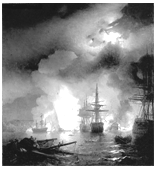 СинийЗеленый КрасныйГолубойФиолетовый Оранжевый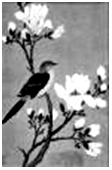 СинийКоричневыйЗеленыйБелыйЧерныйРозовыйОранжевый